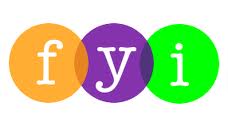 Social Skills –Parent NoteYour child just completed a social skills lesson.  The topic was:  I Can Work in a Group.  Your knowledge of this lesson may help you to help your child generalize the skills to other environments.  What he/she learned:At school, sometimes you work by yourself, and sometimes the teacher wants you to work in a group.Group work can be fun!Why it’s important to learn to work as a member of a group. (i.e. to hear other’s ideas, to learn to compromise; to contribute to the group’s goals, etc.)GROUP RULES: (easy to remember using the letters in the word GROUPS)Get alongRespect other’s ideasOn taskUse quiet voicesParticipateStay in your groupYour child received a Lesson Summary magnet: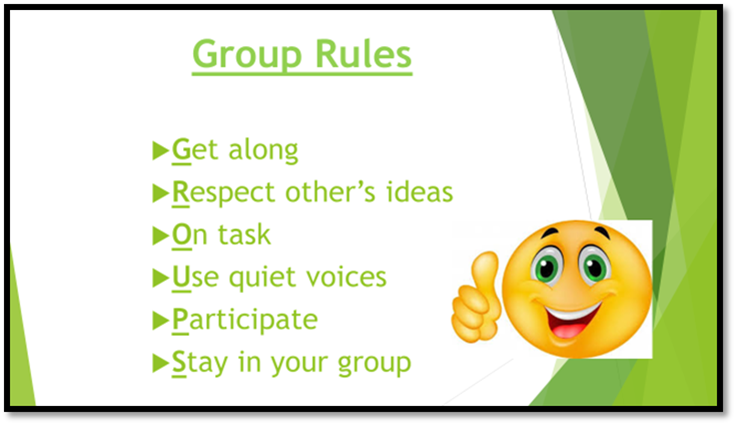 If you have a moment, email _____________________________ with any information that might help your child for the next lesson on ________________________.  THANK YOU!!